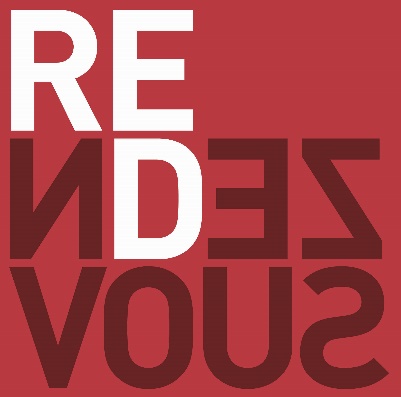 FRIDAY WEEKLY DIARYBLIND STRUCTUREBig Blind Ante:The table will not post an ante, the player on the big blind will post an equal big blind. Should the big blind not be able to cover the ante and the big blind, the big blind takes priority over the ante, the player will be all in. On the final table with only four players remaining the button ante will drop to the small blind.LEVELSMALL BLINDBIG BLINDBIG BLIND ANTELEVELSBREAK150100-30 min2100200-30 min3150300-30 min20 min420040040020 min530060060020 min640080080020 min76001 2001 20020 min88001 6001 60020 min20 min91 0002 0002 00020 min101 2002 4002 40020 min111 6003 2003 20020 min122 0004 0004 00020 min133 0006 0006 00020 min144 0008 0008 00020 min15 min156 00012 00012 00020 min168 00016 00016 00020 min1710 00020 00020 00020 min1815 00030 00030 00020 min1920 00040 00040 00020 min2025 00050 00050 00020 min10 min2130 00060 00060 00020 min2240 00080 00080 00020 min